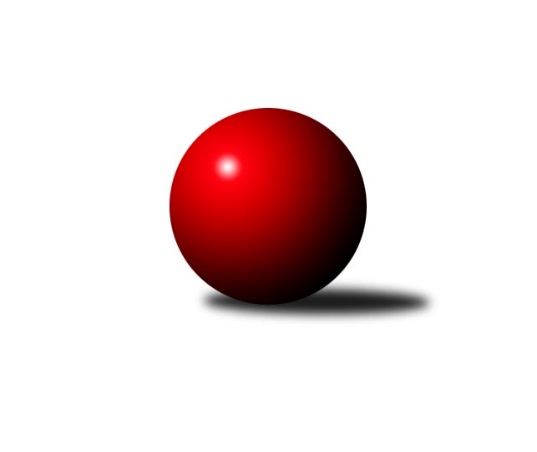 Č.2Ročník 2021/2022	14.10.2021Nejlepšího výkonu v tomto kole: 1571 dosáhlo družstvo: TJ Nový Jičín FMeziokresní přebor - Nový Jičín, Přerov, Vsetín 2021/2022Výsledky 2. kolaSouhrnný přehled výsledků:TJ Nový Jičín F	- TJ Zubří ˝B˝	4:2	1571:1563	4.0:4.0	13.10.TJ Spartak Bílovec˝B˝	- KK Hranice 	6:0	       kontumačně		14.10.TJ Nový Jičín˝B˝	- TJ Odry C	1:5	1468:1539	3.0:5.0	14.10.KK Lipník nad Bečvou˝C˝	- TJ Kelč˝B˝	4:2	1491:1413	5.0:3.0	14.10.Tabulka družstev:	1.	TJ Odry C	2	2	0	0	11.0 : 1.0 	13.0 : 3.0 	 1539	4	2.	TJ Nový Jičín F	2	2	0	0	9.0 : 3.0 	10.0 : 6.0 	 1584	4	3.	TJ Spartak Bílovec˝B˝	2	1	0	1	8.0 : 4.0 	11.0 : 5.0 	 1482	2	4.	TJ Zubří ˝B˝	2	1	0	1	6.0 : 6.0 	9.5 : 6.5 	 1585	2	5.	TJ Kelč˝B˝	2	1	0	1	6.0 : 6.0 	8.0 : 8.0 	 1471	2	6.	KK Lipník nad Bečvou˝C˝	2	1	0	1	6.0 : 6.0 	7.5 : 8.5 	 1524	2	7.	TJ Nový Jičín˝B˝	2	0	0	2	2.0 : 10.0 	5.0 : 11.0 	 1468	0	8.	KK Hranice	2	0	0	2	0.0 : 12.0 	0.0 : 16.0 	 0	0Podrobné výsledky kola:	 TJ Nový Jičín F	1571	4:2	1563	TJ Zubří ˝B˝	Tomáš Binek	 	 195 	 213 		408 	 2:0 	 352 	 	172 	 180		Petr Pavlíček	Martin Vavroš	 	 175 	 208 		383 	 0:2 	 442 	 	225 	 217		Ota Adámek	Miroslav Makový	 	 193 	 183 		376 	 1:1 	 361 	 	174 	 187		Vladimír Adámek	Milan Kučera	 	 200 	 204 		404 	 1:1 	 408 	 	207 	 201		Jaroslav Pavlátrozhodčí: Pavel HedvíčekNejlepší výkon utkání: 442 - Ota Adámek	 TJ Spartak Bílovec˝B˝		6:0		KK Hranice rozhodčí:  Vedoucí družstevKONTUMACE	 TJ Nový Jičín˝B˝	1468	1:5	1539	TJ Odry C	Miroslav Bár	 	 203 	 195 		398 	 1:1 	 404 	 	218 	 186		Rudolf Chuděj	Petr Tichánek	 	 148 	 188 		336 	 0:2 	 385 	 	189 	 196		Radek Kucharz	Jan Schwarzer	 	 163 	 183 		346 	 0:2 	 368 	 	184 	 184		Matěj Dvorský	Tomáš Polášek	 	 195 	 193 		388 	 2:0 	 382 	 	190 	 192		Veronika Ovšákovározhodčí: Petr TichánekNejlepší výkon utkání: 404 - Rudolf Chuděj	 KK Lipník nad Bečvou˝C˝	1491	4:2	1413	TJ Kelč˝B˝	Kamila Macíková	 	 185 	 190 		375 	 1:1 	 384 	 	197 	 187		Jiří Janošek	Jana Kulhánková	 	 200 	 209 		409 	 2:0 	 340 	 	171 	 169		Martin Jarábek	Jana Ticháčková	 	 126 	 153 		279 	 0:2 	 343 	 	174 	 169		Antonín Pitrun	Ladislav Mandák	 	 214 	 214 		428 	 2:0 	 346 	 	180 	 166		Stanislav Pitrunrozhodčí: 15712Nejlepší výkon utkání: 428 - Ladislav MandákPořadí jednotlivců:	jméno hráče	družstvo	celkem	plné	dorážka	chyby	poměr kuž.	Maximum	1.	Ladislav Mandák 	KK Lipník nad Bečvou˝C˝	428.50	293.0	135.5	7.5	2/2	(429)	2.	Milan Kučera 	TJ Nový Jičín F	422.00	290.0	132.0	4.0	1/1	(440)	3.	Přemysl Horák 	TJ Spartak Bílovec˝B˝	417.00	257.0	160.0	7.0	1/1	(417)	4.	Pavel Hedvíček 	TJ Nový Jičín F	417.00	295.0	122.0	7.0	1/1	(417)	5.	Tomáš Binek 	TJ Nový Jičín F	408.00	284.0	124.0	5.0	1/1	(408)	6.	Rudolf Chuděj 	TJ Odry C	404.00	291.0	113.0	9.0	1/1	(404)	7.	Miroslav Bár 	TJ Nový Jičín˝B˝	402.50	285.5	117.0	9.5	1/1	(407)	8.	Jiří Janošek 	TJ Kelč˝B˝	401.50	269.0	132.5	4.0	2/2	(419)	9.	Jaroslav Pavlát 	TJ Zubří ˝B˝	400.50	282.0	118.5	8.5	2/2	(408)	10.	Martin Vavroš 	TJ Nový Jičín F	388.00	273.5	114.5	8.0	1/1	(393)	11.	Tomáš Polášek 	TJ Nový Jičín˝B˝	388.00	283.0	105.0	8.0	1/1	(388)	12.	Radek Kucharz 	TJ Odry C	385.00	278.0	107.0	8.0	1/1	(385)	13.	Milan Binar 	TJ Spartak Bílovec˝B˝	383.00	269.0	114.0	7.0	1/1	(383)	14.	Veronika Ovšáková 	TJ Odry C	382.00	268.0	114.0	7.0	1/1	(382)	15.	Vladimír Adámek 	TJ Zubří ˝B˝	379.00	272.5	106.5	14.5	2/2	(397)	16.	Miroslav Makový 	TJ Nový Jičín F	376.00	252.0	124.0	11.0	1/1	(376)	17.	Petr Pavlíček 	TJ Zubří ˝B˝	376.00	269.5	106.5	8.0	2/2	(400)	18.	Kamila Macíková 	KK Lipník nad Bečvou˝C˝	370.00	258.0	112.0	11.0	2/2	(375)	19.	Antonín Pitrun 	TJ Kelč˝B˝	370.00	263.0	107.0	14.0	2/2	(397)	20.	Matěj Dvorský 	TJ Odry C	368.00	254.0	114.0	9.0	1/1	(368)	21.	Martin D´Agnolo 	TJ Nový Jičín˝B˝	368.00	274.0	94.0	19.0	1/1	(368)	22.	Milan Zezulka 	TJ Spartak Bílovec˝B˝	351.00	254.0	97.0	19.0	1/1	(351)	23.	Zdeněk Bordovský 	TJ Nový Jičín F	347.00	261.0	86.0	13.0	1/1	(347)	24.	Jan Schwarzer 	TJ Nový Jičín˝B˝	346.00	255.0	91.0	15.0	1/1	(346)	25.	Jiří Plešek 	TJ Nový Jičín˝B˝	346.00	257.0	89.0	16.0	1/1	(346)	26.	Stanislav Pitrun 	TJ Kelč˝B˝	345.00	270.5	74.5	14.5	2/2	(346)	27.	Petr Tichánek 	TJ Nový Jičín˝B˝	341.50	241.0	100.5	13.0	1/1	(347)	28.	Miloš Šrot 	TJ Spartak Bílovec˝B˝	331.00	252.0	79.0	17.0	1/1	(331)		Ota Adámek 	TJ Zubří ˝B˝	442.00	302.0	140.0	6.0	1/2	(442)		Patrik Zepřálka 	TJ Zubří ˝B˝	417.00	303.0	114.0	14.0	1/2	(417)		Jana Kulhánková 	KK Lipník nad Bečvou˝C˝	409.00	274.0	135.0	7.0	1/2	(409)		Jan Špalek 	KK Lipník nad Bečvou˝C˝	402.00	286.0	116.0	11.0	1/2	(402)		Jan Mlčák 	TJ Kelč˝B˝	369.00	254.0	115.0	14.0	1/2	(369)		Zdeněk Khol 	KK Lipník nad Bečvou˝C˝	361.00	264.0	97.0	16.0	1/2	(361)		Martin Jarábek 	TJ Kelč˝B˝	340.00	256.0	84.0	11.0	1/2	(340)		Jana Ticháčková 	KK Lipník nad Bečvou˝C˝	279.00	206.0	73.0	25.0	1/2	(279)Sportovně technické informace:Starty náhradníků:registrační číslo	jméno a příjmení 	datum startu 	družstvo	číslo startu
Hráči dopsaní na soupisku:registrační číslo	jméno a příjmení 	datum startu 	družstvo	23842	Jan Schwarzer	14.10.2021	TJ Nový Jičín˝B˝	18282	Jana Kulhánková	14.10.2021	KK Lipník nad Bečvou˝C˝	22964	Tomáš Polášek	14.10.2021	TJ Nový Jičín˝B˝	Program dalšího kola:3. kolo20.10.2021	st	16:30	TJ Nový Jičín F - TJ Odry C	21.10.2021	čt	16:30	KK Lipník nad Bečvou˝C˝ - TJ Nový Jičín˝B˝	21.10.2021	čt	16:30	TJ Spartak Bílovec˝B˝ - TJ Zubří ˝B˝	22.10.2021	pá	16:30	KK Hranice  - TJ Kelč˝B˝	Nejlepší šestka kola - absolutněNejlepší šestka kola - absolutněNejlepší šestka kola - absolutněNejlepší šestka kola - absolutněNejlepší šestka kola - dle průměru kuželenNejlepší šestka kola - dle průměru kuželenNejlepší šestka kola - dle průměru kuželenNejlepší šestka kola - dle průměru kuželenNejlepší šestka kola - dle průměru kuželenPočetJménoNázev týmuVýkonPočetJménoNázev týmuPrůměr (%)Výkon1xOta AdámekZubří B4421xOta AdámekZubří B115.274422xLadislav MandákLipník C4282xLadislav MandákLipník C113.654281xJana KulhánkováLipník C4091xJana KulhánkováLipník C108.64091xJaroslav PavlátZubří B4081xJaroslav PavlátZubří B106.44081xTomáš BinekN. Jičín F4081xTomáš BinekN. Jičín F106.44081xRudolf ChudějOdry C4041xRudolf ChudějOdry C105.36404